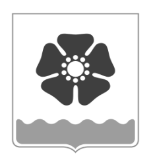 Городской Совет депутатовмуниципального образования «Северодвинск» (Совет депутатов Северодвинска)шестого созываРЕШЕНИЕОб утверждении Порядкарассмотрения кандидатурна должности председателя и аудитора Контрольно-счетной палаты СеверодвинскаВ соответствии со статьей 6 Федерального закона от 07.02.2011 № 6-ФЗ «Об общих принципах организации и деятельности контрольно-счетных органов субъектов Российской Федерации и муниципальных образований», статьей 5 Положения о Контрольно-счетной палате муниципального образования «Северодвинск», утвержденного решением Совета депутатов Северодвинска от 28.11.2013 № 34, Совет депутатов Северодвинскарешил:1. Утвердить прилагаемый Порядок рассмотрения кандидатур на должности председателя и аудитора Контрольно-счетной палаты Северодвинска.2. Настоящее решение вступает в силу после его официального опубликования.3. Опубликовать (обнародовать) настоящее решение в бюллетене нормативно-правовых актов муниципального образования «Северодвинск» «Вполне официально», разместить в сетевом издании «Вполне официально» (вполне-официально.рф) и на официальных интернет-сайтах Совета депутатов Северодвинска и Администрации Северодвинска.Утвержденрешением Совета депутатов Северодвинскаот 24.03.2022 № 415Порядок рассмотрения кандидатурна должности председателя и аудитора Контрольно-счетной палаты Северодвинска1. Настоящий Порядок разработан в соответствии со статьей 6 Федерального закона от 07.02.2011 № 6-ФЗ «Об общих принципах организации и деятельности контрольно-счетных органов субъектов Российской Федерации и муниципальных образований» (далее – Федеральный закон № 6-ФЗ), статьей 52.2 Устава Северодвинска, статьей 5 Положения о Контрольно-счетной палате муниципального образования «Северодвинск», утвержденного решением Совета депутатов Северодвинска от 28.11.2013 № 34 (далее – Положение о Контрольно-счетной палате), и определяет порядок рассмотрения в Совете депутатов Северодвинска кандидатур в целях назначения их на должности председателя, аудитора Контрольно-счетной палаты Северодвинска (далее – кандидатуры, кандидаты).2. Предложения о кандидатурах вносятся в Совет депутатов Северодвинска в порядке, установленном Федеральным законом № 6-ФЗ, Уставом Северодвинска и Положением о Контрольно-счетной палате.3. Предложения о кандидатурах, оформленные по форме Приложения  к настоящему Порядку, считаются внесенными с даты его регистрации в Совете депутатов Северодвинска.4. Предложенные кандидатуры рассматриваются в Совете депутатов Северодвинска на ближайшем очередном заседании Совета депутатов Северодвинска при наличии всех документов, подтверждающих соответствие кандидатур требованиям, предусмотренным статьей 7 Федерального закона  № 6-ФЗ.5. Внесенные предложения о кандидатурах с прилагаемыми к ним документами направляются Председателем Совета депутатов Северодвинска в комитет по бюджетной политике Совета депутатов Северодвинска для формирования рекомендаций Совету депутатов Северодвинска по рассмотрению кандидатур.6. Совет депутатов Северодвинска рассматривает вопрос о назначении на должность председателя, аудитора Контрольно-счетной палаты Северодвинска при личном присутствии кандидатов на заседании Совета депутатов Северодвинска.7. Лица, внесшие предложения о кандидатурах, либо их уполномоченные представители, представляют своих кандидатов на заседании Совета депутатов Северодвинска.8. Кандидаты имеют право выступить на заседании Совета депутатов Северодвинска и ответить на вопросы депутатов Совета депутатов Северодвинска.9. На любой стадии рассмотрения кандидатур любой кандидат до начала голосования может взять самоотвод, в этом случае обсуждение и голосование по его кандидатуре не проводится.10. Совет депутатов Северодвинска принимает решение о назначении на должность председателя, аудитора Контрольно-счетной палаты путем тайного голосования большинством голосов от установленного числа депутатов в соответствии с Регламентом Совета депутатов Северодвинска.11. Если по результатам тайного голосования ни одна из кандидатур не наберет необходимого количества голосов, процедура назначения на должности председателя, аудитора Контрольно-счетной палаты Северодвинска считается несостоявшейся.12. Избрание председателя, аудитора Контрольно-счетной палаты Северодвинска по результатам тайного голосования оформляется решением Совета депутатов Северодвинска без дополнительного голосования.В решении Совета депутатов Северодвинска о назначении на должность председателя, аудитора Контрольно-счетной палаты Северодвинска указывается дата вступления в полномочия председателя, аудитора Контрольно-счетной палаты Северодвинска, указанная в заявлении кандидата о согласии замещения муниципальной должности.13. Решение Совета депутатов Северодвинска о назначении на должность председателя, аудитора Контрольно-счетной палаты Северодвинска размещается в сетевом издании «Вполне официально» (вполне-официально.рф) и на официальных интернет-сайтах Совета депутатов Северодвинска, Администрации Северодвинска, Контрольно-счетной палаты Северодвинска.Приложение к Порядку рассмотрения кандидатур на должности председателя и аудитораКонтрольно-счетной палаты СеверодвинскаВ Городской Совет депутатов  муниципального образования «Северодвинск»Предложение о кандидатуре на должность председателя, аудитора Контрольно-счетной палаты Северодвинска	В соответствии с пунктом 7 статьи 6 Федерального закона от 07.02.2011 № 6-ФЗ                «Об общих принципах организации и деятельности контрольно-счетных органов субъектов Российской Федерации и муниципальных образований» _______________________________________________________________________________________________________________           (Председатель Совета депутатов Северодвинска, Глава Северодвинска, _____________________________________________________________________________ФИО депутатов, входящих в группу депутатов, выдвигающих кандидатуру, нужное указать)вносит на рассмотрение в Совет депутатов Северодвинска кандидатуру на должность председателя/аудитора Контрольно-счетной палаты Северодвинска (нужное подчеркнуть)________________________________________________________________________________(ФИО кандидата в родительном падеже)Сообщаю, что _____________________________________________________________________(ФИО кандидата в именительном падеже)соответствует следующим требованиям, предъявляемым к кандидату на должность  председателя/аудитора Контрольно-счетной палаты Северодвинска пунктами 2, 4,  6 статьи 7 Федерального закона от 07.02.2011 № 6-ФЗ «Об общих принципах организации и деятельности контрольно-счетных органов субъектов Российской Федерации и муниципальных образований»:1) наличие высшего образования;2) опыт работы в области государственного, муниципального управления, государственного, муниципального контроля (аудита), экономики, финансов, юриспруденции не менее пяти лет;3) знание Конституции Российской Федерации, федерального законодательства, в том числе бюджетного законодательства Российской Федерации и иных нормативных правовых актов, регулирующих бюджетные правоотношения, законодательства Российской Федерации о противодействии коррупции, конституции (устава), законов соответствующего субъекта Российской Федерации и иных нормативных правовых актов, устава соответствующего муниципального образования и иных муниципальных правовых актов применительно к исполнению должностных обязанностей, а также общих требований к стандартам внешнего государственного и муниципального аудита (контроля) для проведения контрольных и экспертно-аналитических мероприятий контрольно-счетными органами субъектов Российской Федерации и муниципальных образований, утвержденных Счетной палатой Российской Федерации;4) отсутствие неснятой или непогашенной судимости;5) наличие полной дееспособности;6) наличие гражданства Российской Федерации, отсутствие гражданства (подданства) иностранного государства либо вида на жительство или иного документа, подтверждающего право на постоянное проживание гражданина Российской Федерации на территории иностранного государства;7) отсутствие основания, предусмотренного частью 6 статьи 7 Федерального закона от 07.02.2011 № 6-ФЗ «Об общих принципах организации и деятельности контрольно-счетных органов субъектов Российской Федерации и муниципальных образований».Приложение:1) заявление кандидата о согласии замещения муниципальной должности;2) согласие на обработку персональных данных;3) копия документа, удостоверяющего личность кандидата; 4) копия трудовой книжки и (или) основная информация о трудовой деятельности и трудовом стаже гражданина;5) копии документов, подтверждающих сведения об образовании и (или) о квалификации кандидата;6) справка о наличии (отсутствии) судимости и (или) факта уголовного преследования либо о прекращении уголовного преследования по реабилитирующим основаниям;7) согласие на прохождение процедуры допуска к сведениям, составляющим государственную и иную охраняемую законом тайну.Подписьдатаот24.03.2022№  415ПредседательСовета депутатов Северодвинска_______________________М.А. Старожилов            Глава муниципального образования            «Северодвинск»         ____________________И.В. Скубенко